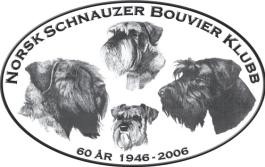 Vedtatt på styremøte 07.05.2002 
Revidert (NKKs nye utstillingsregler) 25.01.2007Revidert og vedtatt av Styret Norsk Schnauzer Bouvier Klubb 19.08.2007 
Endringer vedtatt av Styret Norsk Schnauzer Bouvier Klubb 29.04.2008Revidert og vedtatt av Styret Norsk Schnauzer Bouvier Klubb og Rasekomiteene 25.03.2012Revidert og vedtatt av Styret Norsk Schnauzer Bouvier Klubb og Rasekomiteene 09.03.2019MålNorsk Schnauzer Bouvier Klubb’s (NSBK) grunnregler for avl og oppdrett er utarbeidet med tanke på å bibeholde rasens sunnhet og særpreg for fremtiden.	NSBK`s grunnregler for avl og oppdrett bygger på Norsk Kennel Klubs avlsstrategi og Norsk Kennel Klubs etiske grunnregler for avl og oppdrett. Disse bestemmelser er første del av NSBK`s grunnregler og suppleres med følgende avvik og tilføyelser.HelseØyesykdomBåde hann og tispe skal være øyelyst fri for påvist arvelig øyesykdom. Øyelysning skjer første gang etter fylte 1 år. For avlsdyr må ikke øyelysning være eldre enn 1 år ved paringstids-punktet. Det anbefales øyelysning ved 1 år, 4 år og 7 år for øvrige.Hund med påvist Distichasis/Trichiasis/Ektopiske Cilium mild grad, kan brukes i avl, men må pares med fri hund. Dvergschnauzere må ha kjent status fra øyelysning for å få kullet registrert i NKK.Alder ved paringTispen skal være minst 2 år på parringstidspunktet. Et avvik på to uker kan aksepteres.Hannhunden må være minst 18 måneder på parringstidspunktet.	Tispen skal ikke pares på neste løpetid etter ett kull med mindre det har gått mer enn 6 mnd. Deretter må det gå minst ett år før et tredje kull. Ellers henvises til NKK’s etiske regler.MatadoravlEn hannhund ønskes ikke som far til en for stor andel av valpene født i en 5-års periode. Antall valper på en 5-års periode regnes samlet av alle fire fargevariantene. For dvergschnauzere er prosentsatsen 2 % av valpene over 5 år. En prosentvis oversikt over antall valper, legges ut hvert år, slik at antallet justeres. Prosentandelen gjelder for valper født i Norge. Max antall kull pr. tispe, er fem kull. For øvrig følges NKK’s etiske retningslinjer.Ensidig avlFor å sørge for genetisk variasjon, anbefales det at en kombinasjon ikke bør gjentas mer enn to ganger ved normalt store kull.PremieringAvlshunder skal være premiert på utstilling med minimum Very Good fra to utstillinger. Den ene premiegraden bør være oppnådd etter 18 mnd alder.For kupert hannhund som ikke har tilstrekkelig dokumentert premiering fra utlandet, må det fremlegges dommeruttalelser fra to dommere som er autorisert på rasen. For dommeruttalelse benyttes eget skjema.Øvrige anbefalingerAnbefalinger for kryssing av forskjellige farger.
Det er tillat å krysse to forskjellige fargede hunder, unntak av kryssing av sort/sølv og salt/pepper, som ikke anbefales. (Les mer FCI retningslinjer http://web2.nkk.no/filestore/NYHETER/Crossingbreedvarieties59-2015-annex.pdf) 
Det anbefales å gjøre nøye vurdering av kombinasjonen før kryssing av to farger, hva eller hvilke egenskaper man prøver å få fram fra den andre fargen. Samt man må huske dette kanskje ikke kommer frem før i andre eller tredje generasjon. Ved kryssing av farge forventes at oppdretteren setter seg godt inn i fargegenetikken for å kunne ha innsikt og forståelse i hva som er mulig. Valpene fra kryssingskull registreres etter sin farge. 
Godkjenning av farge kombinasjons kull, sendes til avlsrådsrepresentant for tispens farge.DNA test MAC
Det anbefales å DNA-teste hunden for kjent status for MAC. Når det blir mulig å få dette registrert i DogWeb, gjøres dette.MentaltestingNSBK anbefaler at avlshunder har en kjent mental status.
Gjensidig informasjonDet forventes gjensidig informasjon mellom rasekomiteen og oppdretterne om arvelige sykdommer som måtte opptre i populasjonen, hos egne hunder eller hos hunder fra eget oppdrett.Bruk av utenlandske hunderFor hann og tispe med registrering i utlandet, må kopi av hundens stamtavle/ registreringsbevis, øyelysningsresultat, testikkeldokumentasjon eller kritikkskjemaer som bekrefter utstillingsresultater eller championatbevis, vedlegges innmelding av paring/valpekull.InsemineringVed inseminering gjelder de samme bestemmelser som ved naturlig paring.Praktiske bestemmelserGodkjenning av valpekullMelding om paring/godkjenning av valpekull skjer på eget skjema som sendes rasekomitéen for sin rase. Opplysninger/dokumentasjon som ikke kan hentes fra DogWeb og Hunddata i hhv Norge og Sverige, vedlegges søknaden. Alle krav til avlshundene må være oppfylt før paring foretas.	Etter at paringen er foretatt og godkjent, melder rasekomitéen dette til Web-ansvarlig og opplysningen settes på en liste over ventede kull på NSBK`s hjemmeside. Når valpene er født gir oppdretter melding til rasekomitéen om dato for fødsel, antall valper og kjønn. Kullet blir da satt på en liste over ”valper født”.	Oppdretter melder også til raserepresentanten om ev. dødfødte valper og valper med defekter, - og om innmeldte kull der tispen går tom.	Når alle valpene er solgt gir oppdretter beskjed til rasekomiteen, slik at valpene blir strøket fra valpelisten.	Dersom rasekomiteen ikke mottar beskjed når valpene er solgt, blir kullet strøket fra listen når de er 10 uker.Råd og veiledningNSBK`s Avlsråd ved rasekomiteene er tilgjengelige for spørsmål fra oppdrettere som ønsker det, vedrørende råd, veiledning og opplysninger i henhold til grunnreglene for avl og oppdrett og vedrørende kjente, tilgjengelige opplysninger om avlshundenes helse.KlageinnstansDersom oppdretter mener rasekomitèens avgjørelse er feil, kan saken klages inn til Styret i Norsk Schnauzer Bouvier Klubb.Adgangen til å søke dispensasjon er Fjernet.. Dette i tråd med møtet mellom Styret og Rasekomiteene 25.3.2012.